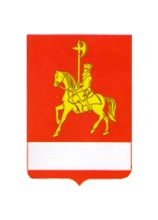 АДМИНИСТРАЦИЯ КАРАТУЗСКОГО РАЙОНАПОСТАНОВЛЕНИЕ27.09.2022                                 с. Каратузское                                          №  752-пО внесении изменений в постановление администрации Каратузского района от 28.03.2017  № 255-п «Об утверждении Положения и состава санитарно-противоэпидемической комиссии администрации Каратузского района»В связи с произошедшими кадровыми изменениями в составе санитарно-противоэпидемической комиссии администрации Каратузского района, руководствуясь Уставом муниципального образования «Каратузского района», ПОСТАНОВЛЯЮ:1. Приложение № 2 к постановлению администрации Каратузского района от 28.03.2017 № 255-п «Об утверждении Положения и состава санитарно-противоэпидемической комиссии администрации Каратузского района» внести изменения и изложить в новой редакции, согласно приложению.2. Контроль за исполнением настоящего постановления возложить на заместителя главы района по социальным вопросам (А.А. Савин).    	3. Постановление вступает в силу в день, следующий за днем его официального опубликования в периодическом печатном издании «Вестимуниципального образования «Каратузский район».Глава района                                                                                          К.А. ТюнинСОСТАВсанитарно-противоэпидемической комиссииадминистрации Каратузского районаПредседатель комиссии:А.А. Савин, заместитель главы района по социальным вопросам. Заместитель председателя комиссии:Т.А. Пинчук, главный врач КГБУЗ «Каратузская РБ» (по согласованию).Секретарь комиссии: О.М. Тюнина, главный специалист Управления образования.Члены комиссии:Т.И. Малегина, начальник территориального отдела в г. Минусинске Управления Роспотребнадзора по Красноярскому краю, главный санитарный врач по г. Минусинску, Минусинскому, Шушенскому, Идринскому, Ермаковскому, Каратузскому, Краснотуранскому, Курагинскому районам (по согласованию);Л.А. Файзулина, главный врач КГБУ Каратузский отдел ветеринарии (по согласованию);Е.Ю. Макурова, начальник территориального отделение краевого государственного казенного учреждения «Управление социальной защиты населения» по  Каратузскому району (по согласованию);О.И. Крючкова, директор КГБУ СО КЦСОН «Каратузский» по (согласованию);Ю.А. Мейнгот, начальник ОП № 2 МО МВД России» Курагинский» (по согласованию); А.А. Козин, начальник отдела культуры, молодежной политики и туризма администрации Каратузского района;Т.Г. Серегина, руководитель Управления образования.Приложение к постановлению администрации Каратузского района от 27.09.2022  № 752-п